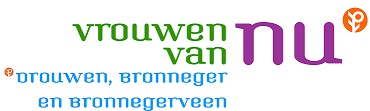 Wmo  -  Wet maatschappelijke ondersteuning. Na de interne informatie, opende Classien de avond met de vraag: of in onze dorpen het “noaberschap” nog wel voldoende is, of dat we afhankelijk zijn geworden van de Wmo.      Om ons uit te leggen wat we mogen verwachten van de Wmo waren aanwezig, van het Sociaal team de Hondsrug, Petra Boven (sociaal werker) en Londa Veenstra (praktijkadviseur coaching).                                                                                                                                             De Wet maatschappelijke ondersteuning is in 2015 overgegaan van het rijk naar de gemeente. De gemeente is dus nu verantwoordelijk voor de uitvoering van de Wmo.                                                                                                 De invulling hiervan kan per gemeente verschillen.                                                                              Het doel van deze wet is dat mensen zo lang mogelijk zelfstandig kunnen blijven wonen en kunnen meedoen aan de samenleving. Zoals één van de dames zei: ”Alles wat het lijf betreft is voor de zorgverzekering, eromheen is voor de Wmo”, waar onder vallen woonvoorzieningen, vervoersvoorzieningen en huishoudelijke verzorging.                                      Hoe vraagt u een Wmo-voorziening aan?                                                                                   U neemt contact op met één van de sociale teams die in de gemeente Borger-Odoorn werkzaam zijn. Voor ons is dit het Sociaal team de Hondsrug, die gevestigd is in het Hunzehuys te Borger. Dan maakt u een afspraak voor een keukentafelgesprek. Een Wmo cosulent komt dan bij u op bezoek en bespreekt met u uw situatie en bekijkt wat voor u de beste oplossing is. Tijdens dit gesprek mag u iemand vragen om bij dit gesprek aanwezig te zijn. Dit kan een goede kennis, familielid of mantelzorger zijn. Ook kunt u ondersteuning krijgen van een cliëntondersteuner. Die is onafhankelijk en kijkt niet naar de belangen van de gemeente of zorgaanbieder. De cliëntondersteuner denkt met u mee en helpt u inzicht te krijgen in uw situatie. Van het tafelgesprek ontvangt u een rapportage. U kunt dan beslissen of het gesprek heeft geleid tot een eigen oplossing of dat u een aanvraag indient. Als u een aanvraag indient dan wordt die daarna beoordeeld, maar dan wil het nog niet zeggen dat er een toekenning volgt. De dames gaven een voorbeeld: “Bij twee gelijke huizen wordt  een traplift aangevraagd.. De ene wordt toegekend de andere  afgewezen. De reden hiervoor is dat de ene woning boven een ruime badkamer heeft, zodat ook daar de zorg voortgezet kan worden. De andere woning heeft daar zo’n kleine badkamer, dat daar iemand niet door een ander kan worden gedoucht, zodat een traplift geen voortgezette zorg oplevert”.                 Indien u het niet eens bent met de afwijzing is er de mogelijkheid tot bezwaar en beroep.                                                                                                                                                 Het was een interessante lezing en de dames werden dan ook hartelijk bedankt, waarbij ze nog vermeldden dat ze de sfeer en de onderlinge verhoudingen bij onze vereniging als positief en hartverwarmend ervoeren. Juist datgene wat ze als sociaal team graag zien.                       							Roelfien Snijders